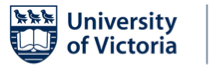 Field School Application Form (International)FIELD SCHOOL INFORMATIONName of Field School: 	I-witness Field SchoolField School Director / Faculty Instructor: Dr. Helga ThorsonI-WITNESS FIELD SCHOOLThe purpose of the Field School is to explore the ways in which the Holocaust is memorialized in Central Europe and to build an understanding of how the lessons of the Holocaust are relevant in today’s world.

Students in this 3.0-unit, 400-level undergraduate course have the opportunity to acquire a deeper understanding of antisemitism, racism, religious intolerance, homophobia and the stigmatization of the mentally and physically disabled communities. Graduate students will register for GMST 589, which is a 1.5-unit course.ITINERARY/PROGRAM INFORMATIONThe course begins with one-week of intensive study at UVic starting on May 8, 2024. This is followed by three weeks in Europe (Germany, Poland, and Austria) ending on June 8, 2024. Participants have until August 1, 2024, to complete their post-travel assignments. Deposit and Payment Schedule Total program costs (on top of tuition, round-trip travel, insurance, and food costs) = $3,000 (CAD)(Please note: We have greatly reduced actual program costs for students through donations, and we are continuing to gather donations in order to reduce costs even further.)$500 deposit is due 15 November, 2023Half of the remaining program costs due 01 February, 2024Remaining balance due 01 March, 2024STUDENT APPLICATION INFORMATIONACADEMIC INFORMATIONTranscript Required
         I’ve attached a copy of my transcript to this formI confirm that I have read and understood this Application, and understand that I’ll be required to complete a Field School Supplementary Information Form (containing liability waivers and a field school code of conduct) if I am accepted as a participant. _______________________________________			_____________________________________Student Signature						DateThe information on this form is collected under the authority of the University Act (R.S.B.C. 1996, c.468, s. 27(4)(a)).  It is related directly to and is necessary for the University to administer and operate the Field School Program.  The information will be used to obtain and record a Field School student’s acknowledgement of applicable provisions including consent to disclose personal information. If you have any questions about the collection, use and disclosure of this information please contact UVic’s Chief Privacy Officer (cpo@uvic.ca or (250) 472-5080).First NameLast NamePreferred First NameDate of Birth (MM/DD/YYYY)V NumberGenderPhone (Primary)Phone (Other)EmailHome AddressPassport NumberPassport-Issuing CountryCitizenship CountryExpiry Year: Current GPACredits to date